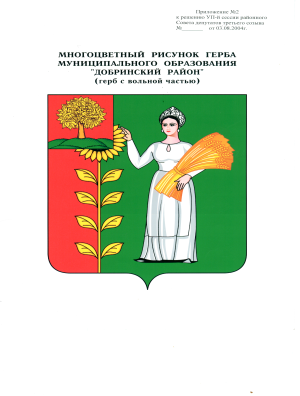 П О С Т А Н О В Л Е Н И Е                      Администрации сельского поселения Хворостянский  сельсовет    Добринского муниципального района Липецкой области   Российской Федерации      25.08.2014 г.                    ж.д.ст. Хворостянка                                         № 43  «Об утверждении Порядка формирования, утверждения и ведения планов-графиков закупок товаров, работ, услуг для обеспечения нужд сельского поселения Хворостянский сельсовет»В соответствии с частью 5 статьи 21 Федерального закона от 5 апреля 2013 года №44-ФЗ «О контрактной системе в сфере закупок товаров, работ, услуг для обеспечения государственных и муниципальных нужд», администрация сельского поселения Хворостянский сельсовет ПОСТАНОВЛЯЕТ:Утвердить Порядок формирования, утверждения и ведения планов-графиков закупок товаров, работ, услуг для обеспечения нужд сельского поселения Хворостянский сельсовет согласно приложению.       2. Настоящий Порядок в течение 3 дней со дня его утверждения разместить на официальном сайте администрации сельского поселения Хворостянский сельсовет .       3. Настоящее постановление вступает в силу с 1 января 2015 года, пункт 5 раздела 2 настоящего Порядка вступает в силу с 1 января 2016 года.       4. Контроль за исполнением настоящего Постановления возложить на старшего специалиста 1 разряда Демину Елену Яковлевну.Глава администрациисельского поселения Хворостянский сельсовет	А.М. ФирсовПОРЯДОКФОРМИРОВАНИЯ, УТВЕРЖДЕНИЯ И ВЕДЕНИЯ ПЛАНОВ-ГРАФИКОВ ЗАКУПОК ДЛЯ ОБЕСПЕЧЕНИЯ НУЖД  СЕЛЬСКОГО ПОСЕЛЕНИЯ ХВОРОСТЯНСКИЙ СЕЛЬСОВЕТ Общие положения1. Порядок формирования, утверждения и ведения планов-графиков закупок для обеспечения нужд сельского поселения Хворостянский сельсовет(далее – Порядок) регулирует отношения, направленные на обеспечение муниципальных нужд в целях повышения эффективности, результативности осуществления закупок товаров, работ, услуг, обеспечения гласности и прозрачности осуществления таких закупок, предотвращения коррупции и других злоупотреблений в сфере таких закупок, в части, касающейся планирования закупок товаров, работ, услуг.2. Порядок применяется исключительно:а) муниципальными заказчиками (муниципальными органами (в том числе органами муниципальной власти либо муниципальными казенными учреждениями) действующими от имени субъекта Российской Федерации (далее - муниципальные заказчики);б) бюджетными учреждениями, созданными субъектом Российской Федерации, за исключением закупок, осуществляемых в соответствии с частями 2 и 6 статьи 15 Федерального закона "О контрактной системе в сфере закупок товаров, работ, услуг для обеспечения государственных и муниципальных нужд" (далее - Федеральный закон о контрактной системе);в) автономными учреждениями, созданными субъектом Российской Федерации, муниципальными унитарными предприятиями, имущество которых принадлежит на праве собственности субъекту Российской Федерации, в случае, предусмотренном частью 4 статьи 15 Федерального закона о контрактной системе;г) бюджетными, автономными учреждениями, созданными субъектом Российской Федерации, муниципальными унитарными предприятиями, имущество которых принадлежит на праве собственности субъекту Российской Федерации, осуществляющими полномочия на осуществление закупок в пределах переданных им муниципальными органами субъекта Российской Федерации, органами управления территориальными муниципальными внебюджетными фондами, в случаях, предусмотренных частью 6 статьи 15 Федерального закона о контрактной системе.3. Лица, указанные в пункте 2 настоящего раздела, формируют, утверждают  и ведут планы-графики закупок в соответствии с положениями Федерального закона о контрактной системе, требованиями к формированию, утверждению и ведению планов-графиков закупок товаров, работ, услуг для обеспечения нужд субъекта Российской Федерации и муниципальных нужд, утверждёнными постановлением Правительства Российской Федерации от 21 ноября 2013 года № 1044, а также в соответствии с настоящим Порядком. 4. Формирование и ведение планов-графиков закупок производится в информационной системе «Автоматизированный Центр Контроля – Государственные закупки» (далее - «АЦК-Госзаказ»), интегрированной с единой информационной системой.5. До ввода в эксплуатацию единой информационной системы информация, подлежащая размещению в соответствии с настоящим Порядком, размещается на официальном сайте Российской Федерации в информационно-телекоммуникационной сети «Интернет» для размещения информации о размещении заказов на поставки товаров, выполнение работ, оказание услуг (www.zakupki.gov.ru).II.Формирование и утверждение планов-графиков закупок1. Планы-графики закупок формируются лицами, указанными в пункте 2 раздела 1 настоящего Порядка в соответствии с планами закупок, содержат перечень закупок товаров, работ, услуг для обеспечения муниципальных нужд на финансовый год и являются основанием для осуществления закупок.В план-график закупок подлежит включению перечень товаров, работ, услуг, закупка которых осуществляется путем проведения конкурса (открытого конкурса, конкурса с ограниченным участием, 2-этапного конкурса, закрытого конкурса, закрытого конкурса с ограниченным участием, закрытого 2-этапного конкурса), аукциона (аукциона в электронной форме, закрытого аукциона), запроса котировок, запроса предложений, закупки у единственного поставщика (исполнителя, подрядчика), а также способом определения поставщика (подрядчика, исполнителя), устанавливаемым Правительством Российской Федерации в соответствии со статьей 111 Федерального закона о контрактной системе.2. В случае если определение поставщиков (подрядчиков, исполнителей) для лиц, указанных в пункте 2 раздела 1 настоящего Порядка, осуществляется уполномоченным органом или уполномоченным учреждением, определенными решениями о создании таких органов, учреждений или решениями о наделении их полномочиями в соответствии со статьей 26 Федерального закона о контрактной системе, то формирование планов-графиков закупок осуществляется с учетом порядка взаимодействия с уполномоченным органом, уполномоченным учреждением.3. В план-график закупок включается информация о закупках, об осуществлении которых размещаются извещения либо направляются приглашения принять участие в определении поставщика (подрядчика, исполнителя) в установленных Федеральным законом о контрактной системе случаях в течение года, на который утвержден план-график закупок.4. В случае если период осуществления закупки, включаемой в план-график закупок лиц, указанных в пункте 2 раздела 1 настоящего Порядка, превышает срок, на который утверждается план-график закупок, в план-график закупок включаются сведения о закупке на весь срок исполнения контракта.5. Заказчики осуществляют закупки в соответствии с информацией, включенной в планы-графики закупок в соответствии с частью 3 статьи 21 Федерального закона о контрактной системе. Закупки, не предусмотренные планами-графиками закупок, не могут быть осуществлены. 6. Не допускается размещение в единой информационной системе извещений об осуществлении закупки, документации об осуществлении закупки, направление приглашений принять участие в определении поставщика (подрядчика, исполнителя) закрытым способом, если такие извещения, документация, приглашения содержат информацию, не соответствующую информации, указанной в планах-графиках закупок.7. План-график закупок товаров, работ, услуг для обеспечения нужд сельского поселения Хворостянский сельсовет представляет собой единый документ. Форма плана-графика закупок товаров, работ, услуг для обеспечения нужд сельского поселения Хворостянский сельсовет соответствует требованиям к форме плана-графика закупок товаров, работ, услуг для обеспечения нужд субъекта Российской Федерации, утвержденным постановлением Правительства Российской Федерации от 21 ноября 2013 года № 1044. 8. Планы-графики закупок для обеспечения нужд сельского поселения Хворостянский сельсовет формируются и утверждаются лицами, указанными в пункте 2 раздела 1 настоящего Порядка, на очередной финансовый год с учетом следующих положений: а) муниципальные заказчики:- формируют планы-графики закупок в сроки, установленные главными распорядителями бюджетных средств (далее – ГРБС) после внесения проекта решения о бюджете на рассмотрение законодательного (представительного) органа муниципального образования, но не позднее 15 ноября и уведомляют об этом администрацию сельского поселения;- в срок до 15 декабря администрация сельского поселения анализирует планы-графики закупок и направляет замечания (предложения) по внесению в них изменений;- в течение 3 рабочих дней со дня получения от администрации сельского поселения замечаний (предложений), корректируют планы-графики закупок и направляют в ответ соответствующее уведомление об изменениях, внесенных в план-график закупок либо о причинах, по которым они не согласны с замечаниями (предложениями) администрации сельского поселения;- при необходимости уточняют планы-графики закупок;- в течение 10 рабочих дней, но не позднее 31 декабря текущего года после их уточнения и доведения до муниципального заказчика объема прав в денежном выражении на принятие и (или) исполнение обязательств в соответствии с бюджетным законодательством Российской Федерации утверждают сформированные планы-графики закупок и уведомляют об этом администрацию сельского поселения.б) учреждения, указанные в подпункте "б" пункта 2 раздела 1 настоящего Порядка:- формируют планы-графики закупок в сроки, установленные органами, осуществляющими функции и полномочия их учредителя, после внесения проекта закона (решения) о бюджете на рассмотрение законодательного (представительного) органа субъекта Российской Федерации, но не позднее 1 ноября и уведомляют об этом администрацию сельского поселения;- в срок до 1 декабря администрация сельского поселения анализирует планы-графики закупок и направляет замечания (предложения) по внесению в них изменений;- в течение 3 рабочих дней со дня получения от администрации сельского поселения замечаний (предложений), корректируют планы-графики закупок и направляют в ответ соответствующее уведомление об изменениях, внесенных в план-график закупок либо о причинах, по которым они не согласны с замечаниями (предложениями) администрации сельского поселения;- при необходимости уточняют планы-графики закупок;- в течение 10 рабочих дней, но не позднее 31 декабря текущего года после уточнения планов-графиков закупок и утверждения планов финансово-хозяйственной деятельности утверждают сформированные планы-графики закупок и уведомляют об этом администрацию сельского поселения.в) юридические лица, указанные в подпункте "в" пункта 2 раздела 1 настоящего Порядка:- формируют планы-графики закупок после внесения проекта закона (решения) о бюджете на рассмотрение законодательного (представительного) органа субъекта Российской Федерации, но не позднее 1 ноября и уведомляют об этом администрацию сельского поселения;- в срок до 1 декабря администрация сельского поселения анализирует планы-графики закупок и направляет замечания (предложения) по внесению в них изменений;- в течение 3 рабочих дней со дня получения от администрации сельского поселения замечаний (предложений), корректируют планы-графики закупок и направляют в ответ соответствующее уведомление об изменениях, внесенных в план-график закупок либо о причинах, по которым они не согласны с замечаниями (предложениями) администрации сельского поселения;- при необходимости уточняют планы-графики закупок;- в течение 10 рабочих дней, но не позднее 31 декабря текущего года после их уточнения и заключения соглашений о предоставлении субсидий утверждают сформированные планы-графики закупок и уведомляют об этом администрацию сельского поселения.г) юридические лица, указанными в подпункте "г" пункта 2 раздела 1 настоящего Порядка:- формируют планы-графики закупок после внесения проекта закона (решения) о бюджете на рассмотрение законодательного (представительного) органа субъекта Российской Федерации, но не позднее 1 ноября и уведомляют об этом администрацию сельского поселения;- в срок до 1 декабря администрация сельского поселения анализирует планы-графики закупок и направляет замечания (предложения) по внесению в них изменений;- в течение 3 рабочих дней со дня получения от администрации сельского поселения замечаний (предложений), корректируют планы-графики закупок и направляют в ответ соответствующее уведомление об изменениях, внесенных в план-график закупок либо о причинах, по которым они не согласны с замечаниями (предложениями) администрации сельского поселения;- при необходимости уточняют планы-графики закупок;- в течение 10 рабочих дней, но не позднее 31 декабря текущего года после их уточнения и заключения соглашений о передаче указанным юридическим лицам соответствующими муниципальными органами, органами управления территориальными муниципальными внебюджетными фондами, являющимися муниципальными заказчиками, полномочий муниципального заказчика на заключение и исполнение муниципальных контрактов в лице указанных органов утверждают сформированные планы-графики закупок и уведомляют об этом администрацию сельского поселения.III. Размещение утверждённых планов-графиков закупок1. Утвержденный план-график закупок и внесенные в него изменения подлежат размещению в единой информационной системе, а до ввода ее в эксплуатацию - на официальном сайте Российской Федерации в информационно-телекоммуникационной сети "Интернет" для размещения информации о размещении заказов на поставки товаров, выполнение работ, оказание услуг (www.zakupki.gov.ru) в течение 3 рабочих дней с даты утверждения или изменения плана-графика закупок, за исключением сведений, составляющих государственную тайну.IV. Ведение планов-графиков закупок1. Лица, указанные в пункте 2 раздела 1 настоящего Порядка, ведут планы-графики закупок в соответствии с положениями Федерального закона о контрактной системе. Внесение изменений в планы-графики закупок осуществляется в случаях:а) изменения объема и (или) стоимости планируемых к приобретению товаров, работ, услуг, выявленные в результате подготовки к осуществлению закупки, вследствие чего поставка товаров, выполнение работ, оказание услуг в соответствии с начальной (максимальной) ценой контракта, предусмотренной планом-графиком закупок, становится невозможной;б) изменения планируемой даты начала осуществления закупки, сроков и (или) периодичности приобретения товаров, выполнения работ, оказания услуг, способа определения поставщика (подрядчика, исполнителя), этапов оплаты и (или) размера аванса, срока исполнения контракта;в) отмены заказчиком закупки, предусмотренной планом-графиком закупок;г) образовавшейся экономии от использования в текущем финансовом году бюджетных ассигнований в соответствии с законодательством Российской Федерации;д) выдачи предписания федеральным органом исполнительной власти, уполномоченным на осуществление контроля в сфере закупок, органом исполнительной власти субъекта Российской Федерации, органом местного самоуправления об устранении нарушения законодательства Российской Федерации в сфере закупок, в том числе об аннулировании процедуры определения поставщиков (подрядчиков, исполнителей);е) реализации решения, принятого заказчиком по итогам обязательного общественного обсуждения закупки;ж) возникновения обстоятельств, предвидеть которые на дату утверждения плана-графика закупок было невозможно;з) в иных случаях, установленных высшим исполнительным органом государственной власти субъекта Российской Федерации, местной администрацией в порядке формирования, утверждения и ведения планов-графиков закупок.2. Внесение в соответствии с частью 13 статьи 21 Федерального закона о контрактной системе изменений в план-график закупок по каждому объекту закупки осуществляется не позднее чем за 10 календарных дней до дня размещения в единой информационной системе извещения об осуществлении закупки, направления приглашения принять участие в определении поставщика (подрядчика, исполнителя), за исключением случая, указанного в пункте 3 раздела 4 настоящего Порядка, а в случае если в соответствии с Федеральным законом о контрактной системе не предусмотрено размещение извещения об осуществлении закупки или направление приглашения принять участие в определении поставщика (подрядчика, исполнителя), - до даты заключения контракта.3. В случае осуществления закупок путем проведения запроса котировок в целях оказания гуманитарной помощи либо ликвидации последствий чрезвычайных ситуаций природного или техногенного характера в соответствии со статьей 82 Федерального закона о контрактной системе внесение изменений в план-график закупок осуществляется в день направления запроса о предоставлении котировок участникам закупок, а в случае осуществления закупки у единственного поставщика (подрядчика, исполнителя) в соответствии с пунктами 9 и 28 части 1 статьи 93 Федерального закона о контрактной системе - не позднее чем за 1 календарный день до даты заключения контракта.Приложение
к постановлению
администрации сельского поселения Хворостянский сельсовет Добринского муниципального района Липецкой области Российской Федерации«Об утверждении Порядкаформирования, утверждения и ведения планов-графиков закупоктоваров, работ, услугдля обеспечения нужд сельского поселения Хворостянский сельсовет» 